Name the following alkanes:Draw the following alkanes:2-methylpentane4-ethyl-4-propylnonane2,3,4-trimethylheptaneName the following alkanes:Draw the following alkanes:2-methylpentane4-ethyl-4-propylnonane2,3,4-trimethylheptaneChemistry 11Organic Chemistry II Check PointNaming & Drawing AlkanesName:
Date:Block: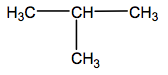 _______________________________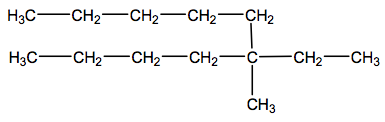 _______________________________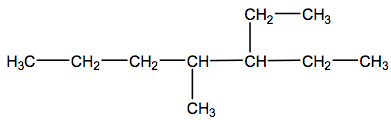 _______________________________Chemistry 11Organic Chemistry II Check PointNaming & Drawing AlkanesName:
Date:Block:_____________________________________________________________________________________________